2018 New products Rifle BulletsGold Dot Personal ProtectionLaw enforcement professionals trust the Gold Dot® bullet design with their lives every day. Now Speer® offers consumers the same performance in a new line of personal protection rifle bullets. Their exclusive manufacturing process bonds the uniform jacket to the core one atom at a time, ensuring proper expansion and nearly 100 percent weight retention. The result is superb accuracy and immediate, threat-stopping performance.Features & BenefitsPersonal protection rifle bullets in a variety of popular calibersGold Dot technology virtually eliminates core/jacket separations and produces a very uniform jacket Extreme accuracyReliable performance to eliminate any threatConsistent penetration and expansion through common barriers100-count packsPart No.	Description	UPC	MSRP 22455GDB	224 cal. 55-grain Gold Dot 100-count	6-04544-63583-6	$23.95  22462GDB	224 cal. 62-grain Gold Dot 100-count	6-04544-63584-3	$23.95 22475GDB	224 cal. 75-grain Gold Dot 100-count	6-04544-63585-0	$23.95 264120GDB	264 cal. 120-grain Gold Dot 50-count	6-04544-63586-7	$14.95 264140GDB	264 cal. 140-grain Gold Dot 50-count	6-04544-63587-4	$18.95 277115GDB	277 cal. 115-grain Gold Dot 50-count	6-04544-63588-1	$14.95 27790GDB	277 cal. 90-grain Gold Dot 50-count	6-04544-63589-8	$16.95 308150BLKGDB	308 cal. 300 Blackout 150-grain Gold Dot 50-count	6-04544-63590-4	$16.95  308150GDB	308 cal. 150-grain Gold Dot 50-count	6-04544-63591-1	$16.95 308168GDB	308 cal. 168-grain Gold Dot 50-count	6-04544-63592-8	$18.95 310123GDB	310 cal. 123-grain Gold Dot 50-count	6-04544-63593-5	$16.95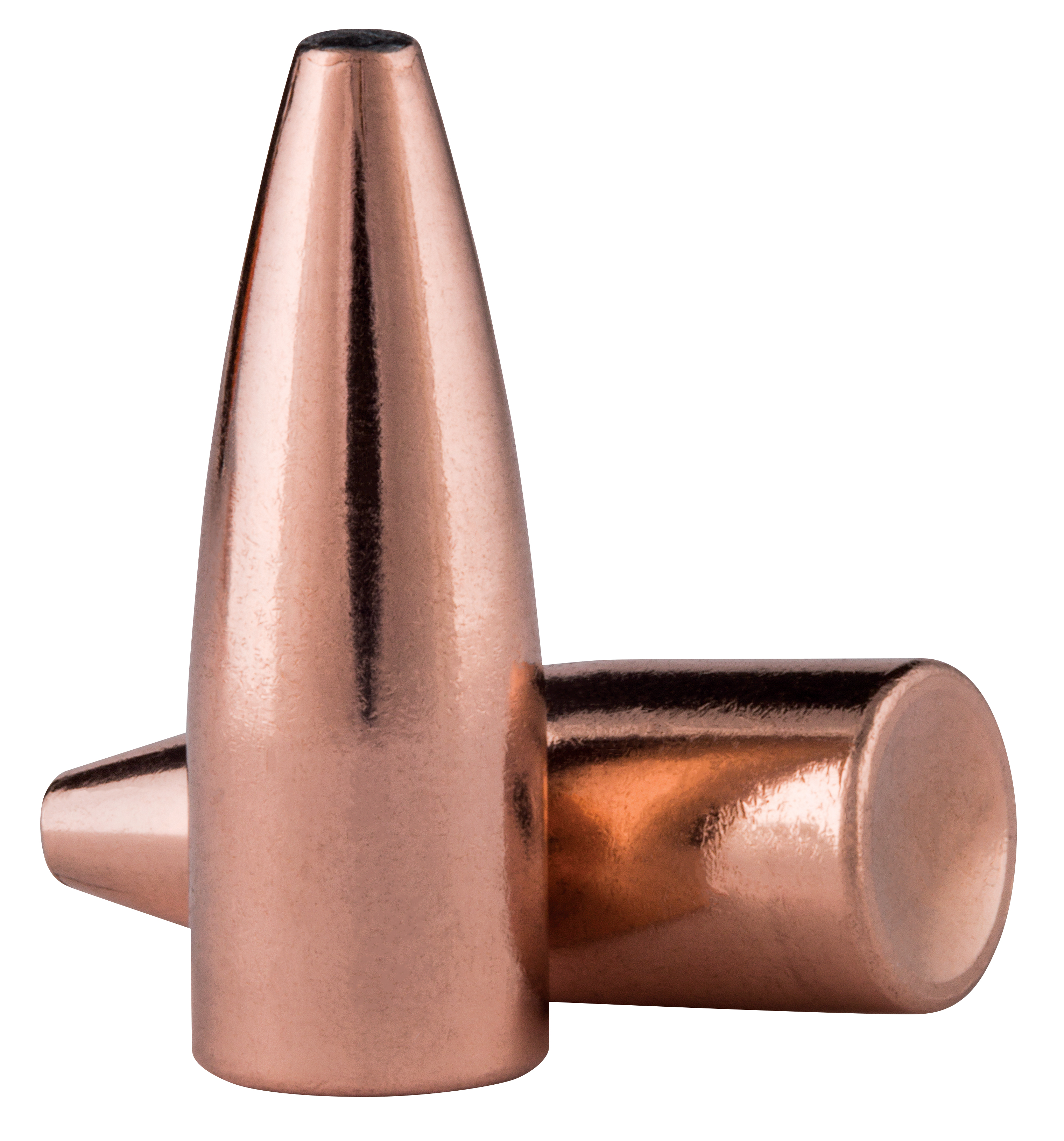 